План основных «Онлайн» мероприятийотдела культуры администрации Красненского района на май 2020 годаНачальник отдела культуры администрации района                                                                Н.А.Попов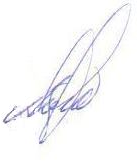 Наименование мероприятияДата проведенияМесто проведенияОтветственныеКонкурс рисунков в режиме «Онлайн» «Весенняя палитра»01.05.2020Официальные страницы и группы учреждения в социальных сетяхДиректор Камызинского ДКРяполова В.В.Онлайн акция «Гордимся и помним!», посвященная 75-летию Великой Победы01.05.2020Официальные страницы и группы учреждения в социальных сетяхДиректор Горкинского ДКРодина Л.В.Исторический видео - экскурс «1 Мая. История и традиции праздника»01.05.2020Социальная сеть  «Одноклассники»Директор Широкинского ДКГоловина Е.В.Челлендж "Голос Победы", посвященная 75-летию Дня Победы в Великой Отечественной войнес 01.05. по 08.05.2020Официальные страницы и  группы учреждения в социальных сетях, сайт учрежденияЗаведующая ТМЦГлотова Н.М.Виртуальная выставка детского рисунка «Я помню, я горжусь»с 01.05. по 05.05.2020Официальные страницы и  группы учреждения в социальных сетях, сайт учрежденияДиректор Новоуколовского ЦКРШорстова О.А.Онлайн мастер-класс по технике «Оригами»«Голубь мира» 01.05.2020Официальные группы учреждения в социальных сетях, сайт учрежденияДиректор МБУК ЦКР «Радужный»Фролова В.П.Трансляция видеозаписи  концерта «Мелодии весны»01.05.2020Официальные группы учреждения в социальных сетях, сайт учрежденияДиректор МБУК ЦКР «Радужный»Фролова В.П.Онлайн информминутка «Праздник Весны и Труда»01.05.2020Официальные группы учреждения в социальных сетях, сайт учрежденияДиректор МБУК ЦКР «Радужный»Фролова В.П.Музыкальная открытка «Мир! Труд! Май!». (показ  архивных записей народного ансамбля «Сударушка»)01.05.2020Официальные страницы и группы учреждения в социальных сетяхДиректор Большовского ЦКРГоловина О.П.Онлайн мастер-класс «Майский букет»01.05.2020Социальная сеть «Одноклассники»Заведующая Староредкодубовским ДДБаженова А.Н.Онлайн мастер-класс «Волшебный крючок»02.05.2020Социальная сеть «Одноклассники»Заведующая Камышенским ДДСубочева Н.В.Видео - урок по вязанию с Шеншиной Т.М.«Истоки красоты и вдохновенья»02.05.2020Социальная сеть «Одноклассники»Директор Новосолдатского ДКФомина В.А.Онлайн мастер-класс в технике «Мозаика» «Георгиевская лента»02.05.2020Официальные страницы и группы учреждения в социальных сетяхДиректор Горкинского ДКРодина Л.В.Видео-встреча с руководителем н/а «Узорочье» «Наших прадедов завет»03.05.2020Официальные страницы и группы учреждения в социальных сетяхДиректор Лесноуколовского МДКРостовцева Р.И.Онлайн выставки поделок и рисунков посвященных Дню Победы»с 03.05. по 15.05.2020Официальные страницы и группы учреждения в социальных сетяхДиректор Горкинского ДКРодина Л.В.Онлайн выставка детских рисунков «Была весна – весна Победы»03.05.2020Официальные страницы и группы учреждения в социальных сетяхДиректор Кругловского МДКГоловина Е.И.Онлайн мастер-класс по изготовлению поздравительной открытки ко Дню Победы05.05.2020Социальная сеть «Одноклассники»Заведующая Заломненским ДДБеляева Е.Н.Видеоролик «Чтение отрывка из книги А. Лиханова «Последние холода»»05.05.2020Социальная сеть «Одноклассники»Заведующая Горкинских сельским филиалом Яромонова В.В.Виртуальный мастер-класс «Георгиевская ленточка»05.05.2020Официальные страницы и группы учреждения в социальных сетяхДиректор Новоуколовского ЦКРШорстова Н.А.Громкие видео-чтения «Строки мужества – уроки жизни» (в рамках Международной акции «Читаем детям о войне»)06.05.2020Официальные страницы и группы учреждения в социальных сетяхЗаместитель директора по работе с детьми Гочиташвили Е.Л.Онлайн мастер-класс «Ростовая Гвоздика»06.05.2020Официальные страницы и группы учреждения в социальных сетяхДиректор Сетищенского МДКБоева Ю.Ю.Онлайн-час истории «Наши земляки – герои ВОВ» 06.05.2020Официальные страницы и группы учреждения в социальных сетяхЗаведующая Кругловской модельной библиотекойЛукашова С.И.Видео выставка альбома«Трудовая доблесть села»06.05.2020Официальные страницы и группы учреждения в социальных сетяхДиректор Готовского ДКБочаров А.Н.Громкие онлайн-чтения по книге С. Алексеева «Мишка» (в рамках акции «Читаем детям о войне»)06.05.2020Официальные страницы и группы учреждения в социальных сетяхЗаведующая Свистовским сельским филиаломАлехина Е.И.Виртуальная фотовыставка                 «Хочешь мира – помни о войне!»      07.05.2020Официальные страницы и группы учреждения в социальных сетяхДиректор Камызинского ДКРяполова В.В.Видео-презентация «О тех, кто вернулся с войны» 07.05.2020Официальные страницы и группы учреждения в социальных сетяхЗаведующая Сетищенским сельским филиалом Глотова С.Н.Проведение онлайн конкурса стихов «Всё о войне…», посвященных 75-летию Победы в  Великой Отечественной Войне с 07.05. по 15.05.2020Официальные страницы и группы учреждения в социальных сетяхДиректор Горкинского ДКРодина Л.В.Видеотрансляция праздничного концерта «Песни,  с которыми мы победили»,приуроченная ко Дню Победы (творческие коллективы Новоуколовского ЦКР)08.05.2020Официальные страницы и  группы учреждения в социальных сетях, сайт учрежденияДиректор Новоуколовского ЦКРШорстова О.А.Видеотрансляция праздничного концерта «В прекрасный, яркий, майский день»,приуроченная ко Дню Победы (творческие коллективы Новоуколовского ЦКР, видеоряд прошлых лет)08.05.2020Официальные страницы и группы учреждения в социальных сетяхДиректор Кругловского МДКГоловина Е.И.Онлайн мастер-класс «Изготовление цветка – гвоздика»08.05.2020Официальные страницы и группы учреждения в социальных сетяхДиректор Горкинского ДКРодина Л.В.Видео-альбом памяти«Они живы, пока мы их помним!»08.05.2020Официальные страницы и группы учреждения в социальных сетяхДиректор Лесноуколовского МДКРостовцева Р.И.Видеоряд «Бессмертный полк Большовского сельского поселения»08.05.2020Официальные страницы и группы учреждения в социальных сетяхДиректор Большовского ЦКРГоловина О.П.Онлайн-экскурсия по залу героев«Гордость Красненского района»09.05.2020Официальные страницы и группы учреждения в социальных сетяхДиректор МКУК «Районный краеведческий музей» Дурова О.Н.Онлайн мастер-класс «Георгиевская ленточка»(в технике «Канзаши») 09.05.2020Официальные страницы и группы учреждения в социальных сетяхДиректор Сетищенского МДКБоева Ю.Ю.Видео-беседа о боевых подвигах красненцев в Великой Отечественной войне«О тех, кто поднимался в полный рост»09.05.2020Официальные страницы и группы учреждения в социальных сетяхДиректор МКУК "ЦБС"Веретенникова В.И.Музыкальная видео-минутка «Споём под гитару вместе»(песня «Тёмная ночь»)09.05.2020Официальные страницы и  группы учреждения в социальных сетях, сайт учрежденияДиректор Новоуколовского ЦКРШорстова Н.А.Онлайн-час поэзии «Эти строки раны бередят»09.05.2020Официальные страницы и  группы учреждения в социальных сетяхЗаведующая Камызинским сельским филиаломРыжих Н.А.Виртуальная акция «Бессмертный полк»09.05.2020Официальные страницы и  группы учреждения в социальных сетяхДиректор Хмелевского ДКБубнова Н.В.Поэтический онлайн-блок, посвященный празднованию «Дорога к Победе», к 75-летию Победы в Великой Отечественной войне 09.05.2020Официальные страницы и группы учреждения в социальных сетяхДиректор Горкинского ДКРодина Л.В.Видео – поздравление «Нам не забыть победный Май!»09.05.2020сайт ОдноклассникиДиректор Широкинского ДКГоловина Е.В.Видео-презентация«Бессмертный полк»09.05.2020Официальные страницы и  группы учреждения в социальных сетях, сайт учрежденияДиректор Новоуколовского ЦКРШорстова Н.А.Онлайн громкие чтения «Победный май!»09.05.2020Официальные страницы и группы учреждения в социальных сетяхДиректор Камызинского ДКРяполова В.В.Видео – обзор ко Дню Победы«И снова май, цветы, салют и слезы»09.05.2020Официальные страницы и группы учреждения в социальных сетяхДиректор Лесноуколовского МДКРостовцева Р.И.Трансляция видеозаписи тематических песен в исполнении артистов Красненского района «Песни Победы»09.05.2020Официальные группы учреждения в социальных сетях, сайт учрежденияДиректор МБУК ЦКР «Радужный»Фролова В.П.Видео-поздравление, посвященное 75-ой годовщине Победы «Это наш счастливый день!».  Показ  архивных записей народного ансамбля «Сударушка»09.05.2020Официальные страницы и группы учреждения в социальных сетяхДиректор Большовского ЦКРГоловина О.П.Видео-ролик «Песня ветеранам»09.05.2020сайт ОдноклассникиЗаведующая Староредкодубовским ДДБаженова А.Н.Онлайн мастер-класс по изготовлению открыток «За Победу спасибо, солдат!»09.05.2020Официальные страницы и группы учреждения в социальных сетяхЗаведующая Богословским СКПереверзева Л.А.Виртуальный конкурс чтецов «Мгновения войны»09.05.2020Официальные страницы и группы учреждения в социальных сетяхДиректор Расховецкого ДКСтребкова И.Б.Онлайн конкурс рисунков«Салют Победы!»09.05.2020Официальные страницы и группы учреждения в социальных сетяхДиректор Расховецкого ДКСтребкова И.Б.Видео-встреча с Берестовым Александром Михайловичем «Казачий костюм»10.05.2020Социальная сеть «Одноклассники»Директор Новосолдатского ДКФомина В.А.Онлайн конкурс детских рисунков«Была весна – весна Победы»10.05.2020Официальные страницы и группы учреждения в социальных сетяхДиректор Кругловского МДКГоловина Е.И.Видеоролик чтецов стихотворений Ю. Друниной «Юлия Друнина: поэт, фронтовик»  (ко  дню рождения Ю. В. Друниной)  10.05.2020Официальные страницы и группы учреждения в социальных сетяхЗаведующая Ураковским сельским филиаломПопова Г.Н.Онлайн мастер-класс «Волшебный крючок»10.05.2020Социальная сеть «Одноклассники»Заведующая Камышенским ДДСубочева Н.В.Виртуальная выставка работ декоративно – прикладного творчества«Радуга талантов»12.05.2020Официальные страницы и группы учреждения в социальных сетяхДиректор Лесноуколовского МДКРостовцева Р.И.Видеоряд «Судьба казачества на страницах книг»12.05.2020Официальные страницы и группы учреждения в социальных сетяхЗаведующая Лесноуколовский сельским филиаломЛицукова Л.М.Видеопредставление театра перчаточной куклы«Сказка «Кот и Лиса»»13.05.2020Официальные страницы и группы учреждения в социальных сетяхДиректор Новоуколовского ЦКРШорстова Н.А.Онлайн мастер-класс                             «Души и рук творенье»13.05.2020Официальные страницы и группы учреждения в социальных сетяхДиректор Камызинского ДКРяполова В.В.Видео-рассказ «Семья на страницах литературных  произведений» (к Международному Дню семью) 14.05.2020Официальные страницы и группы учреждения в социальных сетяхЗаместитель директора по работе с детьми Гочиташвили Е.Л.Онлайн мастер-класс «Резьба по дереву» (занятие №1)14.05.2020Официальные страницы и группы учреждения в социальных сетяхДиректор Готовского ДКБочаров А.Н.Онлайн мастер-класс по изготовлению поделки  «Семейные традиции»(к Международному Дню семьи)14.05.2020Официальные страницы и группы учреждения в социальных сетяхДиректор Большовского ЦКРГоловина О.П.Онлайн-экскурс в историю«Русских слов золотая россыпь»14.05.2020Официальные страницы и группы учреждения в социальных сетяхЗаведующая Расховецким сельским филиаломАндрианова А.А.Видеотрансляциямастер-класса по вышивке крестиком«Цветные крестики»14.05.2020Официальные страницы и группы учреждения в социальных сетяхДиректор Кругловского МДКГоловина Е.И.Видеотрансляция литературно-музыкальной гостиной«К подвигу героев сердцем прикоснусь»14.05.2020Официальные страницы и группы учреждения в социальных сетяхДиректор МКУК "ЦБС"Веретенникова В.И.Интерактивная литературная викторина«Сказочное путешествие»15.05.2020Официальные страницы и группы учреждения в социальных сетяхЗаведующая Хмелевским сельским филиалом Бубнова Н.В.Онлайн урок «Возникновение и развитие хореографической культуры казачества»15.05.2020Официальные страницы и группы учреждения в социальных сетяхДиректор Горкинского ДКРодина Л.В.Видео мастер – класс по технике «Декупаж»  «Ключница»15.05.2020Официальные страницы и группы учреждения в социальных сетяхДиректор МКУК  «Дом ремёсел» Завьялова Ю.Л.Онлайн мастер-класс по технике «Бисероплетение»«Розовое дерево»15.05.2020Официальные страницы и группы учреждения в социальных сетяхДиректор Новоуколовского ЦКРШорстова Н.А.Видео-беседа «Моя профессия – моё будущее»16.05.2020Официальные страницы и группы учреждения в социальных сетяхЗаведующая Богословским СКПереверзева Л.А.Онлайн-громкие чтения «Поэты военной поры» 16.05.2020Официальные страницы и группы учреждения в социальных сетяхЗаведующая Флюговским сельским филиалом Шабельникова Г.Н.Виртуальная экскурсия в музейную комнату Лесноуколовского Дома культуры16.05.2020Официальные страницы и группы учреждения в социальных сетяхДиректор Лесноуколовского МДКРостовцева Р.И.Онлайн мастер – класс «Секреты моей шкатулки»16.05.2020Официальные группы учреждения в социальных сетях, сайт учрежденияДиректор МБУК ЦКР «Радужный»Фролова В.П.Музейный онлайн-урок«Праздничная одежда женщин конец XIX начало XX века»18.05.2020Официальные страницы и группы учреждения в социальных сетяхДиректор МКУК «Районный краеведческий музей» Дурова О.Н.Онлайн мастер-класс«Резьба по дереву» (занятие №2)19.05.2020Официальные страницы и группы учреждения в социальных сетяхДиректор Готовского ДКБочаров А.Н.Онлайн-урок мастерства «Ткачество на бердо»19.05.2020Официальные страницы и группы учреждения в социальных сетяхДиректор Большовского ЦКРГоловина О.П.Онлайн мастер – класс по плетению корзинки из газетных трубочек «Лукошко»19.05.2020Официальные страницы и группы учреждения в социальных сетяхДиректор Лесноуколовского МДКРостовцева Р.И.Онлайн-экскурсия«Детские общественные организации советского периода»(ко Дню пионерии)19.05.2020Официальные страницы и группы учреждения в социальных сетяхДиректор МКУК «Районный краеведческий музей» Дурова О.Н.Видео-час здоровья «Методики оздоровления А.Д. Сахарова»19.05.2020Социальная сеть «Одноклассники»Заведующая Староредкодубовским ДДБаженова А.Н.Видеоролик утренняя зарядка«Движение – это жизнь!»20.05.2020Официальные страницы и группы учреждения в социальных сетяхДиректор Новоуколовского ЦКРШорстова Н.А.Виртуальная выставка рисунков«Весенние мотивы»20.05.2020Социальная сеть «Одноклассники»Заведующая Камышенским ДДСубочева Н.В.Видео мастер – класс в технике: соленое тесто «Натюрморт»20.05.2020Официальные страницы и группы учреждения в социальных сетяхДиректор МКУК «Дом ремёсел» Завьялова Ю.Л.Видеотрансляция концерта ансамбля «Калина красная» «Слава воинам защитникам»20.05.2020Официальные страницы и группы учреждения в социальных сетяхДиректор Кругловского МДКГоловина Е.И.Поэтическая онлайн-встреча «Мы помним, гордимся, благодарим» 21.05.2020Официальные страницы и группы учреждения в социальных сетяхЗаведующая Большовской модельной библиотекойЖигулина Г.И.Онлайн мастер-класс            «Делаем сами своими руками»21.05.2020Официальные страницы и группы учреждения в социальных сетяхДиректор Камызинского ДКРяполова В.В.Информационный онлайн-кинолекторий«Свободный человек Андрей Сахаров»21.05.2020Официальные страницы и группы учреждения в социальных сетяхДиректор Расховецкого ДКСтребкова И.Б.Видео-поздравление священнослужителя ко Дню села «Мой край задумчивый и нежный» 21.05.2020Официальные страницы и группы учреждения в социальных сетяхЗаведующая Богословским СКПереверзева Л.А.Видеопредставление теневой театр«Заюшкина избушка»22.05.2020Официальные страницы и группы учреждения в социальных сетяхДиректор Новоуколовского ЦКРШорстова Н.А.Видео мастер-класс «Светильник из «Изолона»»22.05.2020Официальные страницы и группы учреждения в социальных сетяхДиректор Сетищенского МДКБоева Ю.Ю.Онлайн турнир по игре в шашки с детьми«#Сидидома #Играйдома»23.05.2020Официальные страницы и группы учреждения в социальных сетяхДиректор Готовского ДКБочаров А.Н.Видео мастер-класс «Алмазная мозаика»23.05.2020Социальная сеть «Одноклассники»Заведующая Флюговским СКШабельникова Е.НОнлайн-рассказ «Из истории родной земли» (ко Дню образования села Свистовка)24.05.2020Официальные страницы и группы учреждения в социальных сетяхЗаведующая Свистовским сельским филиаломАлехина Е.И.Трансляция видеозаписи тематических песен, посвящённая Дню славянской письменности и культуры (творческие коллективы Краснеского района, архив 2019 года)24.05.2020Официальные группы учреждения в социальных сетях, сайт учрежденияДиректор МБУК ЦКР «Радужный»Фролова В.П.Онлайн викторина «Лишь слову жизнь дана…», Ко Дню славянской письменности и культуры24.05.2020Официальные страницы и группы учреждения в социальных сетяхДиректор Лесноуколовского МДКРостовцева Р.И.Историческая видео-справка «Откуда азбука пошла», ко  Дню славянской письменности и культуры 24.05.2020Социальная сеть «Одноклассники»Директор Широкинского ДКГоловина Е.В.Видеоролик «От глиняной таблички до печатной странички», ко Дню славянской письменности и культуры24.05.2020Официальные группы учреждения в социальных сетяхЗаведующая Новоуколовской модельной библиотекойКолесникова И.В.Онлайн мастер-класс «Умелых рук мастерство»25.05.2020Официальные страницы и группы учреждения в социальных сетяхДиректор Камызинского ДКРяполова В.В.Видеотрансляция «Интересные моменты из творчества ансамбля «Истоки»» 26.05.2020Официальные страницы и группы учреждения в социальных сетяхДиректор Кругловского МДКГоловина Е.И.Видео мастер – класс в технике: джутовая филигрань «Мышонок»26.05.2020Официальные страницы и группы учреждения в социальных сетяхДиректор МКУК «Дом ремёсел » Завьялова Ю.Л.Онлайн мастер класс по изготовлению цветов «Цветок – василёк»26.05.2020Официальные страницы и группы учреждения в социальных сетяхДиректор Горкинского ДКРодина Л.В.Видео-поздравление «Живи, село родное»(ко Дню образования села Хмелевое)27.05.2020Официальные страницы и группы учреждения в социальных сетяхДиректор Хмелевского ДКБубнова Н.В.Онлайн-экскурсия по районной библиотеке «Библиотека – мудрый дом души»,посвященная Общероссийскому Дню библиотек27.05.2020Официальные страницы и группы учреждения в социальных сетяхДиректор МКУК "ЦБС"Веретенникова В.И.Видео история в лицах о тружениках тыла «Как это было»27.05.2020Официальные страницы и группы учреждения в социальных сетяхЗаведующая Хмелевским сельским филиалом Бубнова Н.В.Познавательная онлайн-презентация        «Вознесение Господне»                           28.05.2020Официальные страницы и группы учреждения в социальных сетяхДиректор Расховецкого ДКСтребкова И.Б.Видеотрансляция культурно-спортивной эстафеты «Голос Победы в наших сердцах»(архив 2019 года)28.05.2020Официальные страницы и группы учреждения в социальных сетяхДиректор Кругловского МДКГоловина Е.И.Видеообзор «Знакомьтесь, новые книги» 28.05.2020Официальные страницы и группы учреждения в социальных сетяхЗаведующая Большовской модельной библиотекойЖигулина Г.И.Зарядка в режиме «Онлайн» «Сильные,  смелые, ловкие, умелые»28.05.2020Официальные страницы и группы учреждения в социальных сетяхДиректор Горкинского ДКРодина Л.В.Литературный онлайн-час «Книги, вместившие судьбу» (115 лет со дня рождения писателя М.А. Шолохова)  28.05.2020Официальные страницы и группы учреждения в социальных сетяхЗаведующая Готовским сельским филиаломЛомакина Е.Ю.Видеопортрет «Героическая женщина. А.Г.Трубицина» (рассказ о труженице тыла жительнице с.Широкое)28.05.2020Социальная сеть «Одноклассники»Директор Широкинского ДКГоловина Е.В.Видео мастер-класс по вязанию крючком«Ажурная канва»28.05.2020Официальные страницы и группы учреждения в социальных сетяхДиректор Новоуколовского ЦКРШорстова Н.А.Видео-экскурс«Наследие села Готовье»28.05.2020Официальные страницы и группы учреждения в социальных сетяхДиректор Готовского ДКБочаров А.Н.Музыкальная видео-минутка «Споём под гитару вместе»(песни «Алые паруса» и «Кораблик детства»)29.05.2020Официальные страницы и группы учреждения в социальных сетяхДиректор Новоуколовского ЦКРШорстова Н.А.Видеотрансляция «Интересные моменты из творчества ансамбля «Горенка»»29.05.2020Официальные страницы и группы учреждения в социальных сетяхДиректор Сетищенского МДКБоева Ю.Ю.Видео-встреча с фельдшером ФАП«Про здоровье»30.05.2020Социальная сеть «Одноклассники»Директор Новосолдатского ДКФомина В.А.